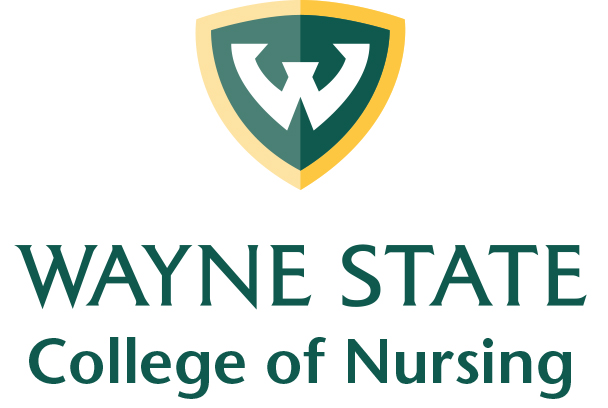 BACHELOR OF SCIENCE IN NURSINGSTUDENT HANDBOOK | 2019-2020OFFICE OF STUDENT AFFAIRS
5557 Cass Ave. | Cohn, Suite 10
Detroit, MI 48202GENERAL INFORMATIONThis publication is for informational purposes and is neither a contract nor an offer to contract. The College reserves the right to change any provisions or requirements at any time without notice. This material supplements the Wayne State University Undergraduate Bulletin and the Schedule of Classes and is not intended to replace these documents.It is the responsibility of the student to meet and satisfy all University, College and program requirements. 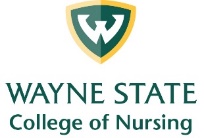 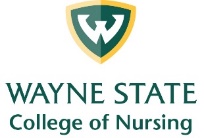 OVERVIEWHistory 										 6Philosophy 									 6Mission, Vision, Values 								 7College of Nursing Administrative Structure 					 8Office of Student Affairs 								 9ACADEMICSAcademic Regulations 								 10Definition of Terms 							 10Scholarship 								 10Probation 								 11Exclusion 								 11Appeal Rights 								 12Attendance 								 12First Day of Class 						 12Travel Requirements 						 12Examinations 									 12	Final Examinations 							 12	Other Examinations of Assessments 					 12Evolve Learning System 				                                       12Missing an Exam 							 12Eligibility for Make Up Exam 						 13Special Circumstances 							 13Documentation of Special Circumstances 				 13Residency Requirement 						                          13Graduation with Distinction 							 13Dean’s List and Honors List 							 13Students’ Rights and Responsibilities 						 14Time Limitations 							 14Authorized Leave of Absence 						 14Mark of “I” – Incomplete 						 15Withdrawal from Nursing Courses 					 15Grading Scale – Undergraduate 						 16Re-Entry into the College of Nursing After First Failure 			 16Readmission after an Absence of More than One Academic Year 	             16Senior Year Audit 								 16Licensure Preparation 								 16Student Consent to Recording 							 17HESI Exit Exam 						              		 17Live Review 									 17CURRICULAR DESIGNSB.S.N. Direct Admit for Freshmen Pathway 					 19Traditional B.S.N. Pathway 							 21B.S.N. Second Career/ Degree (CD2) Pathway 					 23RN to B.S.N. (RNBSN) Pathway 		                           			 25REQUIREMENTS FOR THE CLINICAL EXPERIENCEGeneral Requirements 								 26ACEMAPP 								 26Health Clearance 							 26BLS for Healthcare Providers 						 26Liability Insurance 							 26Health Insurance 							 26Criminal Background Investigation 					 27Urine Drug Screen 							 27Influenza Vaccination 							 27Check List for Clinical Requirements 						 28Clinical Attire 									 28Uniform 								 28Body Odor 								 28ID Badge 								 28Clinical Placements 								 29Clinical Attendance Policy 							 29	“No-call, No-show” 							 29	Punctuality 								 29Student Injury Policy	University-Authorized Medical Facilities 						 30Procedure 									 30Bloodborne Pathogen Exposure Plan 						 31Essential Qualifications of Candidates for the Undergraduate Nursing Program 	Required Skills and Abilities 							 32Motor Skills 								 32Sensory/Observation 							 32Communication 							 32Cognitive 								 32Behavior/Emotional 							 32Professional Conduct 							 32Accommodations for Disability 							 33COLLEGE OF NURSING RESOURCES	Nursing Skills Laboratory 							 34	Physical Assessment Learning Laboratory 					 34	Office of Health Research 							 34	Simulation Lab 									 34Faculty and Student Responsibilities	Responsibilities of Faculty Members 						 35	Responsibilities of Students 							 36	University Guidelines for Working with Disruptive or Distressed Students 		 36 COLLEGE OF NURSING Academic Appeal Policy	Basic Principles 						              		 38	Appeal of Grade 								 38		What Can be Appealed 							 38		Grade Appeal Process 							 38		Steps to Initiate Formal Appeal 						 39Appeal of Exclusion for Unsafe or Unprofessional Behavior 			 39	Basic Principles 					              		 39	Procedure for Unsafe Behaviors in Clinical Setting 			 41	Appeal Process for Exclusion for Unsafe Practice in Clinical Setting 	 42Other College of Nursing Appeals for Exclusion based on Academic   Performance or Misconduct 							 43	Steps to Initiate a Formal Appeal 					 43Student Code of Conduct	Student Code of Conduct 					                         44Graduation	Degree Requirements 								 45	Application for Degree 								 45	Commencement 								 45	Convocation 									 45	College of Nursing Pins 								 45	Graduation with Distinction 							 46STUDENT SERVICES 	University Resources 								 47		Academic Success Center 						 47		Athletics 								 47Campus Bookstore (Barnes & Noble) 					 47 Career Services 					              		 47		Cashier’s Office 				              			 47		Campus Health Center 							 47		Computer and Information Technology (C&IT) 				 47				Counseling and Psychological Services (CAPS) 				 47				Dean of Students Office 						 48		Dining Services 								 48Educational Accessibility Services 					 48	Office of Equal Opportunity 						 48		Grosberg Religious Center 						 48		Housing & Residential Life 						 48Office of International Students and Scholars (OISS) 			 49		Ombuds Office 								 49		Parking and Transportation Services 					 49 		Public Safety – Wayne State Police Department 				 49		Recreation and Fitness Center, Mort Harris (RFC) 			 49Office of the Registrar 							 49		The South End – Student Newspaper 					 49		Office of Student Financial Aid 						 50		Student Accounts Receivable 						 50		Student Center 								 50		Student Printing/Coping/Scanning 					 50		Testing, Evaluation, and Research Service 				 50		Theatre & Dance at Wayne 						 50		Transfer Student Success Center 					 50University Advising Center (UAC) 					 50University Library System 						 51Office of Military and Veterans Academic Excellence 			 51		WSU OneCard 								 51
	College of Nursing Services 							 51		Financial Aid Distribution 						 51		Mailboxes 								 59		Bulletin Boards 								 59		Student Organizations 							 59			College of Nursing Council (CNC) 				 59			Student Nurses Association (SNA) 				 59		CON Standing Committees Student Representation 			 59			Committee on Diversity 						 59			Curriculum Committee 						 60			Evaluation Committee 						 60			Scholastics Policy and Admissions Committee (SPA) 		 60			Student/Faculty Advisory Committee 				 60		Additional Organizations 						 60			Chi Eta Sorority, Inc 						 60Sigma Theta Tau 						 60TABLE OF CONTENTS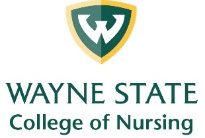 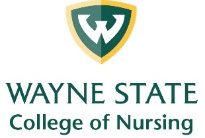 History The Wayne State University College of Nursing began in 1930 as one of the departments of the College of Liberal Arts. During the first fifteen years, the nursing programs became so varied, the enrollment so large, and the contribution to the total community so important that reorganization was necessary. In 1944, at the request of the College of Liberal Arts, the Board of Education authorized the establishment of the Wayne University College of Nursing. The College began to function as one of the components of the University in the spring of 1945.In 1947 under the leadership of Katharine Faville, the College’s first dean, the faculty assumed full responsibility for teaching clinical nursing courses. This was the first time the shifting of clinical teaching from hospital staff to nursing faculty was initiated. This model has now been incorporated by colleges and schools of nursing nationwide. Graduates from the program were eligible to take the Michigan examination for the registered nurse license.Since 1945, the College has offered programs leading to the degree of Master of Science in Nursing. These programs offer advanced practice preparation for nurse practitioners and clinical nurse specialists.In 1975, the College developed a Doctor of Philosophy in Nursing.In 2008, the College established the Doctorate in Nursing Practice.                                                    PhilosophyThe College of Nursing functions within the context of Wayne State University and supports the central goals and mission of the University. These goals are to nurture the intellectual abilities of students and faculty and to provide education, research, and community service. As an urban university, Wayne State accepts responsibility for a reciprocal partnership with the community, using resources and knowledge in dealing with urban life.Nursing is an academic discipline and profession. As a discipline, nursing develops its body of knowledge using research as the major mode of discovery and validation. The scholarly environment of the university enhances the research and theory development endeavors of the College of Nursing. As a profession, nursing uses knowledge creatively in response to the health care needs of society. Experience in a variety of clinical settings is the primary mode for the development of practice competencies. The urban context of the University provides a setting for exploring the application of knowledge to professional nursing practice.The concepts that order the discipline and profession of nursing are derived from knowledge about human beings, health care, and environment. These concepts give identity to professional nursing practice, direct inquiry, and theory development.The College of Nursing supports the importance of liberal arts, humanities, and sciences. Faculty believes that programs designed for the preparation of nurses must be composed of the intellectual, social, and technical components of a liberal and professional education that are available to students within an institution of higher learning. Faculty affirms the necessity and value of clinical practice within a professional nursing program.The faculty believes that learners are self-directed and actively participate in the learning process. Self-direction encourages the development of personal goals and values significant to the profession of nursing. Knowledge acquisition, capacity for critical inquiry, reflection and decision making prepare learners to respond to issues that confront them as professionals. Learners from diverse backgrounds enter the College of Nursing to begin or continue their education within the academic discipline of nursing. Faculty believes that the diverse characteristics of its students add to the richness of the learning experience. The program seeks to accommodate the special needs, interests, and abilities of the students. The faculty supports the right of students to question, challenge, and debate within the context of inquiry as an essential ingredient in the students’ development. Continuing evaluation on the part of students and faculty is essential to sustain the integrity of the program.The faculty of the College of Nursing, as members of the academic community, recognizes that its professional functions extend beyond contributions to formal teaching. Research, practice, and community service are also expectations of the faculty role. The faculty views as essential academic freedom, shared governance, opportunity to develop knowledge, and responsibility to incorporate new knowledge into teaching and nursing practice. The faculty assumes responsibility for enhancing the image of the College of Nursing and the University locally, nationally, and internationally through various avenues including research, scholarship, practice, consultation, and participatory decision making.Mission Statement The mission of the College of Nursing is to create and translate knowledge and to educate a diverse student body prepared to excel as clinicians, scholars, and leaders who improve health in local and global communities.BSN PROGRAM MISSION STATEMENTThe mission of the Baccalaureate of Science in Nursing is to prepare generalist nurses who think critically, clinical reasoning and clinical judgment to practice safely, and provide skilled compassionate holistic care to clients. The program has pathways for freshman students, traditional students, students who have achieved a baccalaureate degree in another field, and nurses with Associate Degrees who want to complete the baccalaureate degree.VisionThe College of Nursing will be the leader in nursing research and education, known for our commitment to and impact on urban health.ValuesAs the College of Nursing, we commit to the values of Wayne State University. While our vision and mission show where we want to go, our values guide us on the way. Our values bind us culturally and permeate our strategic and tactical initiatives. They are the defining traits of the Wayne State community.Collaboration: When we work together, drawing upon various talents and perspectives, we achieve better results.Integrity: We keep our word, live up to our commitments and are accountable to ourselves and each other. Innovation: We are unafraid to try new things and learn by both failure and success.Excellence: We strive for the highest quality outcomes in everything we do. Diversity and Inclusion: We value all people and understand that their unique experiences, talents and perspectives make us a stronger organization and better people.Adopted by College of Nursing Faculty Association September 16, 2015COLLEGE OF NURSING STRUCTURE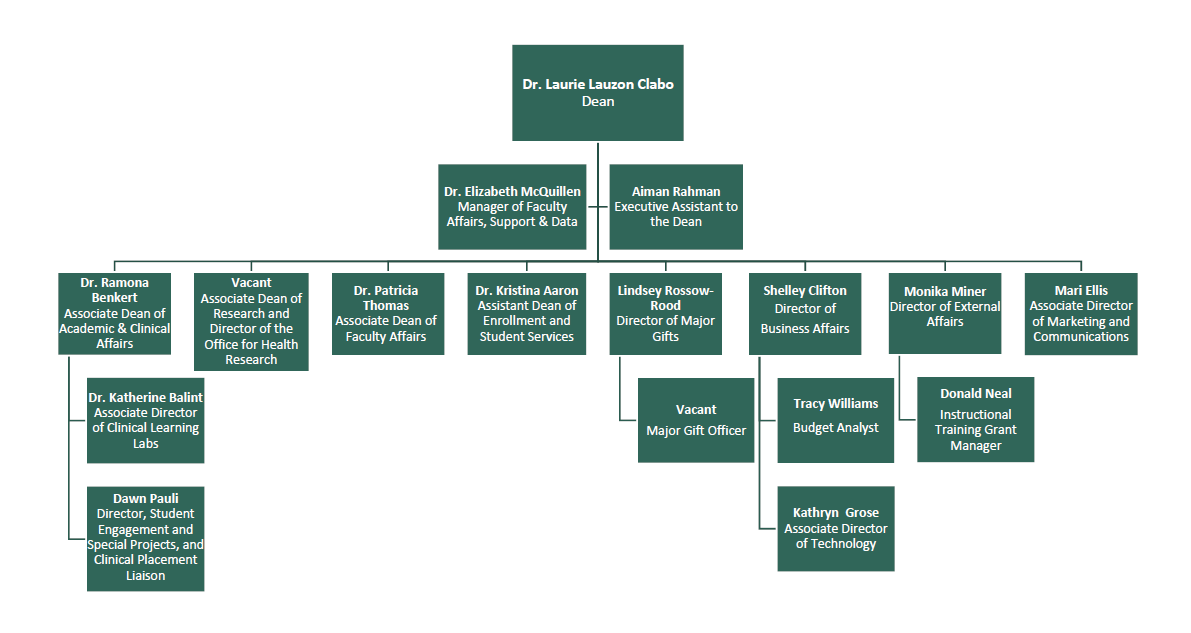 OFFICE OF STUDENT AFFAIRSCollege of Nursing - Office of Student Affairs (OSA) 	 	Cohn Building, Suite 10 (313) 577-4082, toll free (888) 837-0847                                     FAX: (313) 577-6949E-mail: nursinginfo@wayne.edu	      website: www.nursing.wayne.eduThe Office of Student Affairs (OSA) is responsible for a variety of activities, including recruitment, admissions, orientation, retention, academic support, and undergraduate academic advising. The Office also manages the admissions, enrollment, registration, financial aid and the scholarship programs of the College of Nursing. BSN LEARNING OUTCOMES1. Integrates knowledge of health promotion, health restoration and supportive measures in management of nursing care of individuals, families and communities in diverse populations 2. Systematically evaluates the processes and outcomes of healthcare using established criteria.3.  Integrates critical reasoning skills in the application of theoretical knowledge and research evidence in professional nursing practice.4. Utilizes innovations and technology in planning, delivering, and evaluating nursing care and nursing care outcomes.5. Demonstrates effective communication skills across the spectrum of nursing care.6. Demonstrates behaviors that reflect internalization of values and ethics of professional nursing.7. Demonstrates cultural competence in care of diverse populationsACADEMIC REGULATIONSThe College has high standards for academic achievement and professionalism. Students are expected to meet these standards of excellence. The following policies must be adhered to for students to progress toward degree completion.Definition of TermsProfessional Course 	Any course required in the professional nursing curriculum (including BIO 2200 and ENG 3010 or 3020)Satisfactory Grade 	A grade of "C" (2.00) or betterUnsatisfactory Grade 	A grade below "C” (2.00), or a mark of "WF"Probation 		A restricted status in the nursing programExclusion	The student has been removed from the program may not register in the nursing courses (To continue taking courses at Wayne State University the student must complete a change of college form with Undergraduate Advising)ScholarshipAll students must maintain a satisfactory (2.00) honor point average (h.p.a) in both (a) cumulative grades (general education and nursing); and (b) professional courses.A grade below “C” (2.00) in a professional nursing course (including BIO 2200 and ENG 3010 or 3020) is unsatisfactory for progression. Students must achieve a 2.00 g.p.a. in each professional nursing course. A student may not continue in subsequent courses for which the failed course is a prerequisite until a minimum of 2.00 has been achieved. NUR 2010, 2030, 2060, and 2995 are pre (or co) requisites for 2050. NUR 2050 is a pre (or co) requisite for all other clinical based courses. NUR 3010 and 3020 are prerequisites for NUR 4050. There are no other absolute stops (i.e. could fail NUR 3010 and take NUR 3020).Traditional students are able to take courses offered to the CD2 students based on available space in the courses. For example, NUR 4010 and NUR 4020 are offered in the summer for the CD2 students but a traditional student can elect to take these courses in the summer if a slot is available. Likewise, a traditional student can elect to retake a failed course with a class of predominantly CD2 students if a slot is available. If there are more applicants than available spots, a lottery will be held to fill available spaces.Students may apply to repeat a nursing course only once to raise the grade to the 2.00 level or above.A maximum of one nursing course within the program may be repeated.No nursing course for which a student has received a passing grade may be repeated without written approval of the Associate Dean for Academic and Clinical Affairs.A student receiving a "C-" (1.67) grade or less in either the theory or the clinical portion of any nursing course will have recorded no higher than a "C-" (1.67) for the total course and will be required to successfully complete the re-entry process to repeat the course before progressing to the next clinical course.The mark of "I" is appropriate if the student encounters a catastrophic situation which prevents completion of the final requirements of a course. The mark of "I" is not appropriate for unsatisfactory scholastic performance. In the event a mark of "I" is given, the time limit for completion will be determined by the instructor, but may not exceed one year. In the event the mark of "I" is received for a prerequisite course, the “I” must be removed prior to enrollment in the subsequent course. After one year, if the incomplete is not completed, the grade will automatically change to an “F” (failure) and be treated as a failing grade.Probation  Probation status is a warning to a student to improve his/her academic performance in order to remain in the program.A student is placed on professional probation if he/she does not maintain a minimum grade point average of 2.00 in professional nursing courses (including BIO 2200 and ENG 3010 or 3020).The professional nursing course grade must be returned to a minimum of 2.00 to remove probationary status. Probationary status must be removed within one calendar year; and students on probation are not eligible to represent the College in any student activity.Exclusion A student will be excluded from the College if any of the following conditions occur:Failure to satisfactorily complete a nursing course after two attempts;Failure of more than one professional nursing course (including BIO 2200 and ENG 3010 or 3020);Failure to remove probationary status within one calendar year;Failure to meet any special conditions required by the College Scholastic Policy and Admissions (SPA) Committee for the student's continuation in the program.Failure to complete the program within the time limitations outlined in the sections that follow, unless granted an extension by the SPA Committee.Unsafe or unprofessional behavior. (See policy on page 33.)Appeal RightsAny student who has been excluded from the College of Nursing due to one of the foregoing reasons has a right to appeal that exclusion pursuant to the same procedures that are set forth in the Academic Appeals process.AttendanceRegular punctual attendance in classes and clinical practice is expected. Students should notify the instructor if they are unable to attend class or clinical. It is imperative that students maintain a perfect or near-perfect attendance record. Tardiness and/or failure to report to class can result in a lowering of the final course grade or exclusion from the course. Students who feel that their absence is related to extenuating circumstances must discuss this with the faculty of record for the course. If students have a medical issue, they are not required to reveal medical information, however, they may be asked to provide a doctor’s note indicating the necessity of the absence. First Day of Class | Due to the nature of clinical courses and time requirements, first day class attendance is MANDATORY. Unexcused absences from the first day of any course may result in an administrative withdrawal for the student for that class and could delay progression in the program. If a student is removed from a class for non-attendance, clinical space in the subsequent class offering is not guaranteed.Travel Requirements | It is the responsibility of the student to make all travel arrangements necessary to complete degree requirements. This includes travel arrangements required by clinical agencies.ExaminationsFinal ExaminationsFinal examinations for courses are offered on two occasions only; the day the University sets as the final, and usually the Wednesday immediately following the final.  The College will make no other arrangements for final examinations. If a student misses both of the examinations due to circumstances covered by the Special Circumstances Rule, an incomplete (I) grade for the course will be given. The student will have 12-months to convert the I-grade into a passing grade (A to C). If the course is a clinical, the College will make every effort to enable the student to take the next offering of the course, subject to availability. However, the College makes no guarantees when a place will become available.Other Examinations or Assessments (e.g. Mid-terms)The regulations for other examinations will be specified in the course syllabus. However, the regulations for notifying the College of missing an examination and the need to fulfill the Special Circumstances Rule to take a make-up examination will still apply.
Evolve Learning System The Evolve Learning System is an educational software package that is integrated into the Nursing curriculum. It consists of tutorials, reviews, and nursing specialty assessments that will be included in certain courses.  In the event that required Evolve assessments are not completed as required in the syllabi, the student will receive an incomplete (I) grade for that assignment/course unless stated otherwise in the course syllabus. The student will have 12-months to convert the I-grade into a passing grade (A to C). While carrying an I-grade the student will not be permitted to progress in their studies.Missing an ExaminationIt is the students’ responsibility to contact the faculty of record within 24 hours of the scheduled exam.Eligibility for Make-Up ExaminationsStudents are not automatically entitled to sit for the make-up examination. To be eligible, the student must have contacted the faculty of record within the specified timeframe and the reason for missing the examination should be listed (below) as a Special Circumstances rule. The date and time of the make-up examination will be established by the College of Nursing and/or the faculty of record.Special CircumstancesThe list below outlines the circumstances that qualify as a “Special Circumstance” for the purposes of missing examinations:Student is ill on the day of the examination or receiving health treatmentDeath in student’s immediate familyJury Duty or Court SummonsIncarcerationMilitary ServiceNatural DisastersAppropriate documentation (see below) must be provided in order to sit for the make-up examination.  Documentation of Special CircumstancesStudents must supply appropriate original documentation to support their request for permission to take the make-up examination. Documents can include:Provider noteCourt notice of summonsJury duty notificationDeath CertificatesDocuments must be presented to faculty within 48 hours of missing the examination.Residency RequirementThe last 30 credits of the Bachelor of Science in Nursing must be taken at Wayne State University.Graduation with DistinctionA candidate eligible for the bachelor’s degree may receive a special diploma with Magna Cum Laude, or Summa Cum Laude or Cum Laude as indicated. For the University guidelines regarding these distinctions, see the Undergraduate Bulletin.Dean’s List and Honors ListStudents completing twelve semesters credits in study at Wayne State University are eligible for appointment to the Dean’s List each semester. The semester grade point average at Wayne State must be 3.75 or above in order to qualify for the Dean’s List, or a 4.0 g.p.a. for students registered for six to 11 credits. Lists of students on the Dean’s List will be posted in the College of Nursing. Students who receive marks of “I” or “WF” and grades of “N” or “U” are not eligible.Students Rights and ResponsibilitiesContinuance in the College is contingent upon compliance with officials’ rules, regulations, requirements, and procedures of the University and the College of Nursing. The student is responsible for reading the contents of this handbook, the Undergraduate Bulletin pertinent to the College of Nursing, and the Student Code of Conduct, which discusses all forms of academic and non-academic misconduct for which discipline may be imposed. The Student Code of Conduct is set forth in full at the end of this handbook. Students must fulfill all courses and degree requirements in proper sequence with satisfactory scholarship. In case of doubt regarding any matter affecting his or her standing as a student, the student should consult with his/her advisor. The faculty reserves the right to amend or revise the policies and requirements set forth in the College of Nursing.A student may be excluded from the College when, in the academic judgment of the faculty, the student’s professional behavior demonstrates that the student is unsuited for nursing (see Exclusion, page 2) (See “Professional Conduct” under Essential Requirements section.) Also refer to Student Rights and Responsibilities for the University in the Undergraduate Bulletin. 
Time LimitationThe B.S.N. Direct Admit for Freshmen & Traditional Pathways must be completed within four calendar years of admission to professional course work, unless an extension is granted by the Scholastic Policy and Admissions (SPA) Committee. 
The Second Career/Degree (CD2) Pathway must be completed within five consecutive semesters following admission to the program.All students whose progress is delayed by reason of academic failure and/or leaves of absence beyond the time limitation for the program may be required to repeat and/or take additional courses in order to assure graduation with appropriate preparation for current professional nursing practice. Such determination will be made by the SPA Committee. Authorized Leave of AbsenceA student may request an Authorized Leave of Absence when personal circumstances interfere with the student’s ability to devote sufficient time to academic pursuits to assure a reasonable expectation of success. Authorized Leaves of Absences are requested from and granted by the Associate Dean for Academic and Clinical Affairs, in consultation with the Director of Undergraduate Education and the SPA Committee. Students can access the Leave of absence form by contacting their Academic Services Officer. Currently enrolled students will be granted a Leave of Absence only if they are passing all nursing courses at 75% or better and are therefore eligible for Withdrawal Passing (WP) grades.The student considering a request for an authorized Leave of Absence should contact the Office of Student Affairs for an explanation of the process regarding the leave of absence and to determine if she or he is eligible. A Leave of Absence is approved for a maximum of one year. A student who receives an authorized Leave of Absence and returns before the Leave of Absence expires is guaranteed a space in the program. An authorized Leave of Absence is not considered a withdrawal from the program.A student who does not re-enter the program by the end of the authorized period will be considered a voluntary withdrawal.A student who withdraws from the nursing program for any reason must reapply to the College of Nursing as a new applicant. A student who takes an unauthorized leave of absence will be considered to have voluntarily withdrawn from the program and must apply for admission to the College of Nursing as a new applicant.A grade of Withdrawal Pass (WP) is not the same as an authorized leave of absence. Mark of "I"- Incomplete"The mark of I' (Incomplete) is given to an undergraduate student when he/she has not completed all of the course work as planned for the term and when there is, in the judgment of the instructor, a reasonable probability that the student will complete the course successfully without again attending regular class sessions. The student should be passing at the time the grade of I is given. A written contract specifying the work to be completed should be signed by the student and instructor. Responsibility for completing all course work rests with the student.The mark of I' will be changed to a letter grade when the student completes the course work as arranged with the instructor or, if the instructor has left the University, with the Chairperson of the department or other instructional unit. Work must be completed within one calendar year. There are NO extensions.The mark of I' will not be awarded if, in the instructor's judgment, it is necessary for the student to attend subsequent sessions of the class. If regular attendance is necessary to complete coursework, the student must register for the class for the semester in which attendance is planned. The student will be assessed tuition and applicable fees for the second registration. If the student decides to register for the course, subsequent to the assignment of an I', then the mark of I' for the original election will be changed to a Withdrawal/Passing (WP'), and the student will be responsible for tuition and applicable fees for the second registration. Students are responsible for notifying their department and the department offering the course that they have reregistered for the course so that the I' is not changed to an F.'Any unchanged mark of I’ will, within one calendar year from the time it was received, be changed to a grade of F for failure. This will not be changed after the I’ is replaced. Withdrawal From Nursing CoursesA student requesting a withdrawal will be assigned a Withdrawal Passing (WP), Withdrawal Failing (WF), or Withdrawal Non-Attendance (WN).  A WF reflects the same grade as a failure in the College of Nursing. A student is excluded if s/he has a failure or a WF in more than one nursing course (i.e., any NUR course).  After the fourth week of the course, the instructor should notify the Assistant Dean, Enrollment and Student Services and the Associate Dean for Academic and Clinical Affairs of the withdrawal.Students must show diligence and are normally expected to complete the courses they elect. Irresponsible attendance is wasteful of both student and University resources. Students who consistently receive excessive Incompletes and Withdrawals may be refused the privilege of further registration by the Dean or Dean's designee of the College. Students experiencing attendance difficulties should seek counseling from appropriate college or university offices.Grading Scale - UndergraduateRe-Entry Into the College of Nursing After First FailureAny failure will affect the student’s plan of work and projected graduation date. An override for registration will not be granted until the student has met with their College of Nursing Academic Services Officer and has completed the Undergraduate Academic Advising for Course Failure form and a revised Plan of Work is completed. Both documents must be signed by the student, their Academic Services Officer and the Assistant Dean, Enrollment and Student Services Readmission after an Absence of More Than One Academic YearNursing students whose attendance in the nursing curriculum has been interrupted for more than one academic year, unless an exception to the leave policy has been granted by the Scholastic Policy and Admissions (SPA) Committee, must apply for readmission to the College of Nursing. Students must apply for readmission at least one full semester prior to the desired term of readmission. Applications for readmission must be reviewed by the SPA Committee. Readmission decisions are based on the student's academic record with consideration given to grades in prerequisite and nursing courses, length of time of absence from the program, and potential for successful completion of the program. Readmission into the College of Nursing and the student’s original program option (Traditional or Second Career/Second degree) is not guaranteed. Readmission decisions may include competency based testing and/or completion of a written exam related to course content. Readmission into the College of Nursing will not occur until approved by SPA and the student has met with their CON ASO and completed a revised Plan of Work. Both documents must be signed by the student, their Academic Services Officer and the Assistant Dean, Enrollment and Student Services.Senior Year AuditAll students should meet with their Academic Services Officer in the Office of Student Affairs in the semester prior to senior year for a degree audit to ensure compliance with all requirements in preparation for graduation. Failure to do so may result in a delay in awarding of the degree. It is the responsibility of the student to meet and satisfy all University, College and program requirements. Before graduating you must complete an Application for Degree. This form is available on Academica and must be submitted no later than the fourth week of classes in the term in which you expect to graduate. See www.commencement.wayne.edu/graduation.php  for instructions.Licensure PreparationAll students entering the undergraduate program in Fall 2002 and thereafter (who are not already RNs) are required to complete nationally normed tests throughout their undergraduate program of study. Individual course syllabi will indicate how this requirement is applied and what part of the course grade will be assigned to these tests. Successful completion of these course requirements is integral to successfully passing the courses. See HESI Section in the handbook for more information.A satisfactory score is dictated by the comprehensive exam used and will be identified prior to the beginning of the semester in which the exam takes place. Each graduating student (who is not already a licensed RN) must also complete an approved NCLEX Review course in preparation for the NCLEX licensure examination as part of the program requirements. Students who achieve a score of 900 or better on the first HESI Comprehensive Exit Exam are exempt from the required NCLEX Review course although they may elect to participate in this review. The responsibility for the cost for the NCLEX Review course is that of the individual student. All program requirements must be met before a student can be certified as completing their degree requirements with the State of Michigan Licensing Board.In order to begin a professional nursing career, successful writing of the National Council Licensure Examination for Registered Nurses (NCLEX-RN) is required. The NCLEX-RN is administered by state boards of nursing as part of the process used to determine whether registered nurse candidates meet licensure requirements. The examination is developed by the National Council of State Boards of Nursing to measure a candidate's ability to practice safely and effectively as a registered nurse in an entry-level position. It is designed to test the practical application of knowledge and skills in health care situations that occur frequently in entry-level nursing practice.Graduates must satisfactorily complete the licensing examination before practicing as professional registered nurses (RNs). Student Consent to RecordingClasses may be recorded by the College of Nursing for purposes including, but not limited to, online section viewing, video pod casting to students enrolled in the course for review, student illness, and absences associated with religious holidays and disability accommodations.  Class recordings will be available to students through their password protected Canvas site.  Recording devices are prohibited in the classroom except with the instructor’s permission.HESI Exit ExamNUR 4060 is an integration of knowledge of ethics, standards, and expectations of professional nursing roles with an emphasis on critical thinking. NUR 4060 also contains the HESI Exit Exam, the comprehensive exam required for graduation. Prior to graduation, students are evaluated based on a combination of case studies, quizzes and practice exams, as well as their score on the HESI Exit Exam. This exam is heavily weighted in the overall course grade based on its ability to predict success on NCLEX.Students are allowed four attempts at successfully achieving a passing score on the HESI Exit Exam. The costs associated with the first two attempts are included in the students’ fees and there is no additional charge. However, if a third or fourth exam is required, any and all costs associated with those exams are the student’s responsibility. Students will receive a grade of “Incomplete” until the 4th attempt has been scheduled and completed.If the student still fails to achieve a score of 900 on the HESI Exit exam, the student will receive a grade of “C” in NUR 4060 and counseled by the ASO as to the possible implications of the score on successful completion of the NCLEX exam.Live ReviewA satisfactory score is dictated by the comprehensive exam used and will be identified prior to the beginning of the semester in which the exam takes place. Each graduating student (who is not already a licensed RN) must also complete an approved NCLEX Review course in preparation for the NCLEX licensure examination as part of the program requirements. Students who achieve a score of 900 or better on the first HESI Comprehensive Exit Exam are exempt from the required NCLEX Review course although they may elect to participate in this review. The responsibility for the cost for the NCLEX Review course is that of the individual student. All program requirements must be met before a student can be certified as completing their degree requirements with the State of Michigan Licensing Board.B.S.N. Direct admit for Freshmen PathwayThe following curriculum outlines the requirements for the Bachelor of Science in Nursing – Direct Admit for Freshmen pathway. Students must achieve a “C” or higher in all prerequisite courses. An overall minimum prerequisite GPA of a 3.0 or higher is required upon completion of all prerequisite courses in order to maintain good academic standing in the College of Nursing. Failure to adhere to these policies will result in exclusion from the Direct Admit BSN Pathway. The College of Nursing will allow up to one prerequisite course to be taken at a community college. Students are allowed to repeat no more than one prerequisite course. Repeating a course may delay completion of the program.Students who do not place into BIO 1510 based upon their ACT/SAT or WSU Placement Exam score are required to take BIO 1050. Placing into BIO 1050 may delay your completion of the program if a Spring/Summer course is not taken. A CLEP exam will count as a repeat in the event it is used to replace a prerequisite course.The following curriculum outlines the requirements for the Bachelor of Science in Nursing for students enrolled in the Direct Admit pathway. Students must achieve a “C” or better in all professional nursing courses. These courses may not be taken for Passed/Not Passed grades. A cumulative University GPA of 2.00 or above must be maintained.If excluded from the College of Nursing for any academic reasons the student can follow the College of Nursing Exclusion Appeal Policy. B.S.N. Direct Admit for Freshmen Pathway CurriculumSome Competencies may be satisfied by examination. Elective credits may be needed to meet the 121 total credits required for degree. Students should consult with their Academic Services Officer regarding their own requirements. The curriculum design is for informational purposes and is subject to change by the College of Nursing.  Contact your Academic Services Officer to develop an individualized Plan of Work. TRADITIONAL B.S.N. PathwayApplicants are eligible to apply to the Traditional BSN program if they are entering professional nursing for the first time and meet the following criteria: Completed a minimum of 30 semester credits and all prerequisites by the end of the semester of the year you intend to apply.Complete all prerequisites with a grade of “C” or better.Have a minimum of 3.0 grade point average in all prerequisite courses*.Grades earned in professional nursing courses will be taken into accountIf the TOEFL (Test of English as a Foreign Language) is required, a minimum total score of 101 must be received (25 Listening, 25 Reading, 25 Writing, and 26 Speaking). To be exempt from the TOEFL requirement for the CON the applicant must possess at least one of the following exemptions: Your native language is English or you have completed all secondary or postsecondary education in the United States, Canada or other another English-speaking country.Science Prerequisite Courses							CreditsBIO 1510 – Basic Life Mechanisms *					4BIO 2870 – Anatomy & Physiology *					5CHM 1020 – General Chemistry I *					4All science pre-requisite courses for the UG CON (Traditional and CD2) must be completed within 7 years of the application deadline. Exceptions to this requirement must be approved by the Scholarship, Progression and Admission Committee (SPA).Non-Science Prerequisite Courses	ENG 1020 – Basic Composition						3PSY 1020 – Elements of Psychology or PSY 1010 – Intro to Psychology	3/4PSY 2410 – Health Psychology or PSY 2400 Developmental Psychology**	4NFS 2030 – Nutrition and Health					3Quantitative Experience							3*All science courses must have a lab component completed to satisfy the prerequisite requirement.**Current Wayne State University students are highly encouraged to take PSY 2410 – Health Psychology.The following curriculum outlines the requirements for the Bachelor of Science in Nursing for students enrolled in the Traditional Program. All science courses must have a laboratory. Students must achieve a “C” or better in all professional nursing courses. These courses may not be taken for Passed/Not Passed grades. A cumulative University GPA of 2.00 or above must be maintained. Traditional B.S.N. Pathway CurriculumStudents are required to meet the University General Education course requirements in order to meet qualifications to graduate. Some General Education requirements may be satisfied by examination. Elective credits may be needed to meet the 121 total credits required for degree.Students should consult with their Academic Services Officer regarding their own requirements.The curriculum design is for informational purposes and is subject to change by the College of Nursing.  Contact your advisor to develop an individualized Plan of Work. The last thirty credits in BSN course work must be taken at Wayne State University.B.S.N. SECOND CAREER/Second DEGREE (CD2) PathwayApplicants are eligible to apply to the Second Career/Second Degree (CD2) pathway if they are entering professional nursing for the first time and meet the following criteria: Completed a bachelor’s degree from an accredited institution or equivalent.Complete all prerequisites with a grade of “C” or better.Have a minimum of 3.0 grade point average in all prerequisite courses.Prerequisite courses may not be taken for Passed/Not Passed grades.If the TOEFL (Test of English as a Foreign Language) is required, a minimum total score of 101 must be received (25 Listening, 25 Reading, 25 Writing, and 26 Speaking). To be exempt from the TOEFL requirement for the CON the applicant must possess at least one of the following exemptions: Your native language is English or you have completed all secondary or postsecondary education in the United States, Canada or other another English-speaking country.Science Prerequisite Courses							CreditsBIO 1510 – Basic Life Mechanisms *					4BIO 2200 – Microbiology *						5BIO 2870 – Anatomy & Physiology *					5CHM 1020 – General Chemistry I *					4All science pre-requisite courses for the UG CON (Traditional and CD2) must be completed within 7 years of the application deadline. Exceptions to this requirement must be approved by the Scholarship, Progression and Admission Committee (SPA).Non-Science Prerequisite Courses	PSY 2410 – Health Psychology or PSY 2400 Developmental Psychology	4NFS 2030 – Nutrition and Health					3Any Sociology course (except Statistics)Any Cultural Inquiry (CI) general education course*All science courses must have a lab component completed to satisfy the prerequisite requirement.The following curriculum outlines the requirements for the Bachelor of Science in Nursing for students enrolled in the CD2 pathway. Students must achieve a “C” or better in all professional nursing courses. These courses may not be taken for Passed/Not Passed grades. A cumulative University GPA of 2.00 or above must be maintained.B.S.N. Second Career/Second Degree (CD2) Pathway CurriculumThe curriculum design is for informational purposes and is subject to change by the College of Nursing.  RN to B.S.N. (RNBSN) PathwayApplicants are eligible to apply to the RNBSN pathway if they are licensed RN’s with an Associate Degree in Nursing. Completed an Associate’s degree from an accredited institution or equivalent with a 3.0 or higherValid RN license Complete all prerequisites with a grade of “C” or better.Required Non- Nursing Courses							PSY 2400 – Developmental PsychologyCHM 1020 – Survey of General ChemistrySix (6) Elective CreditsThe following curriculum outlines the requirements for the Bachelor of Science in Nursing for students enrolled in the RNBSN pathway. Students must achieve a “C” or better in all professional nursing courses. These courses may not be taken for Passed/Not Passed grades. A cumulative University GPA of 2.00 or above must be maintained.RN to B.S.N. (RNBSN) Pathway CurriculumThe curriculum design is for informational purposes and is subject to change by the College of Nursing.  The following are required for all students involved in clinical courses. Students who do not provide their Health Certification, documentation of vaccines and evidence of immunity, and other requirements by the deadline will not be allowed to attend any clinical site (including on-campus labs) and will be dropped from clinical courses. Late paperwork will result in a clinical absence penalty. These requirements must be met prior to the start of the clinical experience. Documentation of compliance with these requirements must be uploaded to CastleBranch-Immunization Tracker by the deadline (TBA) for Fall enrollment. Students can access Immunization Tracker online at portal.castlebranch.com/WL48. Students who have met all of the requirements will be cleared for clinical and clearance will be transmitted to clinical sites. Students who do not meet requirements will be reported to the Director of the Undergraduate Program. Failure to begin the clinical experience as scheduled can compromise the student’s ability to succeed in the course. Health Clearance Penalty PolicyStudents will incur one clinical absence for every week passed the established deadline (see Clinical Attendance Policy). Students will not be allowed to start clinicals until faculty and students receive a clearance and start date from the Director of Undergraduate Programs. Students are not allowed to attend clinical without a valid Clinical Permit. GENERAL RequirementsACEMAPPStudents must complete the requirements for ACE, the Alliance for the Clinical Experience.  Requirements include successful completion of on-line classes and exams in HIPAA, OSHA, and BBP. Students must pass the exams within the two attempts or they may not be eligible to enter clinical courses (they may not be able to enter the program or progress in the program). Health Clearance FormThe examination may be completed by the student's nurse practitioner or physician. The TB skin test must be in effect for the entire academic year. Evidence of immunity are required for Tdap, measles, mumps, rubella, varicella, Hepatitis B and influenza. Students must provide copies of the laboratory reports for all antibody titers. Titers for measles, mumps, rubella and varicella must be within five years. Hepatitis B titers do not expire. BLS for Healthcare ProvidersStudents must demonstrate evidence of completion of a BLS/CPR for Healthcare Providers course that covers CPR for the adult, child and infant as well as one-person and two-person CPR. The course may be taken at the College of Nursing, or can be taken at one of several agencies in the community. Original dated certification documents must cover the entire academic/clinical year and must be resubmitted when they expire.Professional Liability InsuranceWayne State University College of Nursing will provide professional liability insurance through Nursing Practice Corporation, at a cost of $10.29 per student. Students must purchase the liability insurance online at www.nursing.wayne.edu.Health InsuranceThough not required, it is highly recommended by the College that each student also have personal health insurance coverage in addition to the required liability insurance. Students may choose to purchase an injury and sickness insurance plan for a reasonable fee. The policy provides stipulated amounts for outpatient prescription drugs (sickness only), hospitalization, surgery and emergency room fees, alcoholism and drug abuse treatment, and psychotherapy benefits. Forms to purchase this insurance are available by contacting the Health Insurance Advocate in the Office of International Students and Scholars: 313-577-0724.Criminal Background InvestigationAccording to Public Health Code Section 20173 and Section 21173(1), any individual who regularly provides direct services to patients and residents in nursing homes, county medical facilities, homes for the aged and adult foster care cannot be granted clinical privileges if they have been convicted of one or more of the following:A felony or an attempt or conspiracy to commit a felony within the 15 years preceding the date of application.A misdemeanor involving abuse, neglect, assault, battery, or criminal sexual conduct or involving fraud or theft against a vulnerable adult defined in the Michigan penal code, 1931 PA 328, MCL 750.145m, or a state or federal crime that is substantially similar to a Misdemeanor described in this subdivision within 10 years immediately preceding the date of application.This legislation as well as regulatory agency requirements mandates that students have a criminal history check conducted in order to gain clinical privileges at the various agencies used during the course of the student’s education.  Exclusion from a clinical site could jeopardize successful completion of the program. Students must have a criminal background check performed by CertifiedBackground.com.Urine Drug Screen TestingIn addition to the Criminal Background Investigation, many health care agencies require results of a urine drug screen test (negative result) prior to the beginning of your clinical experience. This must be obtained at the Wayne State University Campus Health Center. The screen must include the following drugs: Amphetamines, Benzodiazepines, Methadone, Phencycline, THC (Marijuana), Barbiturates, Cocaine and Opiates.  The use of medical marijuana will provide a positive result on a urine drug screen. Students with a Medical Marijuana Registry Identification Card will be required to submit a valid copy to the Office of Student Affairs. Wayne State University College of Nursing’s clinical partners may exclude a student with a positive drug screen from attending clinical courses at their site, which could jeopardize the successful completion of the program.  Results of the Urine Drug Screen test must be submitted and will become part of your health information file.Influenza VaccinationProof of influenza vaccination must be uploaded to your CastleBranch-Immunization Tracker by October 15. Check List for Clinical RequirementsMust be valid for academic year	Create Immunization Tracker Account	Health Clearance Form with Immunization record	TDAP (Tetanus, Diptheria, Pertussis)  	Measles, Mumps, Rubella, Varicella, Influenza   	Titers (required) and Vaccinations (optional) 	Hepatitis B Virus Inoculation	Titers and Vaccination record (required)	BLS for the Professional Rescuer	(Annual verification)	TB Skin Test or documentation of no active TB	(Annual verification)	Pay fee for Professional Liability Insurance	(Annual verification)	Criminal Background Investigation	Urine Drug Screen	ACEMAPP requirements (online modules)Clinical AttireUniformApproved nursing attire must be worn during the clinical placement. Scrubs and lab coats must be ordered through the university Barnes & Noble bookstore. Within the healthcare agency, the student is expected to present a clean, well-groomed appearance. The student represents not only him/herself but the College of Nursing and the nursing profession. Students are expected to use good judgment regarding their professional attire, especially when in Community Health Agencies or as senior students in "management" settings.Body Odor	Students in the academic and clinical setting will be free of offensive body odor secondary to personal hygiene, strong perfumes, colognes, lotions, aftershaves, or the smell of cigarettes. Clean clinical attire that is free of odor is required for all students in all clinical rotations.  ID BadgeAll nursing students are required to obtain a Wayne State University One Card. Students wear their OneCard while at their clinical site. OneCards can be obtained from the university OneCard office, located on the second floor of the Welcome Center. Misuse of the OneCard will result in immediate forfeiture and possible disciplinary action. Clinical PlacementsStudents are assigned clinical placements by OSA. Clinical placements are determined by space availability and academic variables.  Clinical Attendance Policy  The need for regular and punctual attendance is one enforced by employers, as well as in all of the Wayne State University College of Nursing programs. It is imperative that students attend all clinical days, regardless of the setting, to develop the necessary skills to function as a professional registered nurse. However, it is recognized by the faculty that illnesses and other life events do occur. Students must notify their clinical faculty of any absence prior to the beginning of the clinical day, otherwise they will be considered a “no call-no show.” If a student arrives to clinical with a communicable illness, he/she will not be allowed to participate in patient care and will be sent home. All absences are required to be made up.  Exceptions to this policy may only be granted by the Associate Dean of Academic and Clinical Affairs in collaboration with the Director of the Undergraduate Program.AbsencesThe first clinical absence will be made up with no deductions in a student’s grade.  Within one week of the absence, the student must make arrangements for an agreed on make-up assignment with the course coordinator and clinical faculty. While one option for a makeup assignment is the simulation lab, alternate experiences may also be assigned by the Course Coordinator in collaboration with the clinical faculty. 
Each additional clinical absence will result in a 5% percent reduction in the course grade. In addition to course grade reduction, within one week of the absence, the student must make arrangements for an agreed on make-up assignment with the course coordinator and clinical faculty. If a student misses two clinical days, they will be required to meet with the course coordinator, clinical instructor and his/her OSA advisor to determine his/her ability to continue in the course. More than two clinical absences place in jeopardy the student’s ability to successfully complete the course.Two clinical absences that occur secondary due to the same illness/extenuating condition, that occur in the same week for the same nursing course, will be considered as one clinical absence.“No-call, No-show”When a student fails to notify the clinical instructor of an absence prior to the start of the assigned clinical day, the event will be considered “no call-no show.” This will result in 10% reduction in overall course grade and the student will be expected to make up the clinical time. In the event of a second “no-call-no show” event, the student will receive a grade of “F” in the course and will not be allowed to participate in any scheduled clinical experiences.Punctuality Nursing is a profession that requires punctuality. Students are expected to be on time for clinical and all assigned clinical activities. The student MUST allow time for traffic congestion, parking problems, bad weather, and car trouble. Two separate instances of tardiness of less than or equal to 30 minutes will equate to one absence. A single tardy episode of more than 30 minutes equates to an absence even if the student is allowed to remain in the clinical setting.  University-authorized medical facilitiesEnrolled students experiencing an injury or non-personal illness (excludes personal illnesses such as, but not limited to, flu, cold/sinus, etc.) on campus or while attending class or participating in University-sponsored activities shall receive initial treatment at a University-authorized medical facility as noted below:Emergency issues:DMC – Detroit Receiving Hospital – ER4201 St Antoine St, Detroit, MI 48201(313) 745-3000Henry Ford Hospital System – Main Campus – ER2799 West Grand Blvd, Detroit, MI 48202(313) 916-2600Non-emergency Issues*:University Health Center5200 Anthony Wayne Dr., Suite 115, Detroit, MI 48202(313) 577-5041Henry Ford Medical Center – Harbortown3370 E Jefferson Ave, Detroit, MI 48207(313) 656-1600Only the initial treatment necessary for an injury or illness requiring immediate attention is covered by this policy. The student is responsible for any subsequent treatment.PROCEDUREStudent Responsibility ActionNotify Instructor/Administrator or Department of Public Safety of injury or illness immediately.Report to the appropriate University-authorized medical facility for initial treatment, as noted above.Complete the top portion of the Report of Injury (http://idrm.wayne.edu/risk/student-forms.php) form and sign bottom portion.If the student receives an invoice for initial service, student shall forward the invoice to the Office of Risk Management for payment review. For services/treatment beyond the initial visit, the student shall either self-pay directly to the provider or forward the invoice to the personal health insurance carrierIt is important to note that only the initial treatment for the actual injury is covered by the University. Any diagnostic testing, prescriptions or subsequent visits are the responsibility of the student.*Walk-ins should be no later than 3:00 p.m. for both clinics.Bloodborne Pathogen Exposure PlanAll students should use extreme caution in the care of their patients to avoid needle sticks and exposure to Bloodborne pathogens. All students will use Universal Precaution in all patient care settings.In the event of a needle stick or exposure to bloodborne pathogens:Students who are possibly exposed to bloodborne pathogens by way of needle sticks or exposure to human body fluids must report the exposure to their clinical instructor immediately. They should wash off or flush out exposure as soon as possible after it occurs according the guidelines provided by the ACE modules or the clinical agency."Exposure during a precepted experience must be reported immediately to the preceptor and as soon as possible to the course faculty member.For students who are possibly exposed to bloodborne pathogens by way of needle sticks or exposure to human body fluids at off-campus sites, such as hospitals or community health settings, the following policy will apply:For exposures in a hospital or another agency with a policy covering possible exposure to bloodborne pathogens, the policy of the facility will be followed.For exposures in a setting where there is no policy on possible exposure to bloodborne pathogens, the student should either report immediately to University Health Center (UHC), 4K (7:30 a.m. -3:30 p.m.*) or Henry Ford Health Center-Harbortown Suite 100 (8:00a.m.-4:30p.m.*) located on Jefferson just west of Belle Isle or to their personal health care provider (at your own expense). If the injury occurs after the previously mentioned clinic’s operational hour, the student has the option to go to Detroit Receiving or Henry Ford Emergency Room for initial treatment. If the agency does not cover the cost of testing for students, students are responsible for the cost of testing beyond the initial treatment for exposure (health insurance may cover):HIV antibodyHepatitis B surface antibodyHepatitis C antibodyTesting for Viral Hemorrhagic Fevers (e.g. Ebola and Marburg fevers)Pregnancy test (for women)Required SKILLS AND AbilitiesThe Wayne State University College of Nursing Bachelor of Science in Nursing (both traditional and second degree programs) prepares student to be caring, competent and active participants in an increasingly diverse, complex, and rapidly changing health care environment. The role of a professional nurse requires skills and abilities in the cognitive, affective, psychomotor, physical, and social arenas and mastery of these skills is essential to becoming a competent member of the health care team.In addition to the standards of academic integrity and overall professional behavior outlined in the Wayne State University College of Nursing (WSU CON) Student Handbook and the acceptable academic and nonacademic behavior outlined in the Student Code of Conduct, the candidate for the WSU CON must possess the following abilities.Motor SkillsAlthough the professional nurse may function in a variety of settings post graduation, in order to successfully complete this program, the candidate must have the ability to care for patients in all health care settings. For example, the candidate must be able to perform basic life support; provide physical assistance to patients including repositioning, transfers and ambulation; and prepare and administer medications including those requiring the manipulation of syringes, intravenous tubing, and small pills.Sensory/ObservationThe candidate must be able to learn in the classroom, laboratory, and clinical setting using a variety of senses. Changes in a patient’s condition is often manifested in physical changes and so the candidate must be able, for example, to clearly assess heart and lung sounds, changes in a patient’s voice, palpate skin temperature and pulses, and see changes in skin color or other physical characteristics.CommunicationThe role of the professional nurse requires the ability to communicate clearly and effectively, both orally and in the written form, with peers, faculty, patients and their families, and other members of the health care team. This communication is often time sensitive, and so the candidate must possess the ability to communicate accurately and in a timely manner.CognitiveThe use of written information is extensive; therefore, the candidate must be able to quickly read and understand the written word and then integrate and synthesize that information into the clinical setting. He or she must be able to do math calculations needed in the care of patients in all health care settings (for example, calculate the correct dost of medications including intravenous administration).Behavior/EmotionalThe WSU CON program is fast paced and can be stressful. The candidate must possess the ability to work effectively under stress, in a rapidly changing environment, while maintaining mature, empathetic, and effective relationships with peers, faculty, patients, and other professionals. Professional ConductNursing is a caring profession governed by the American Nurses Association code of conduct, ethics, and professional standards. . Candidates must be willing to abide by these codes and standards in their provision of care. This includes the ability to provide caring, competent, compassionate, and professional care.  Accommodations for Disability The Wayne State University College of Nursing is committed to providing all students equal access to its programs. The College works closely with the University Student Disability Services (SDS) to provide reasonable accommodations to qualified students. However, it is important to note that the College is not required to provide and will not provide accommodations that fundamentally alter the essential functions or technical standards of the program. It should also be noted that the decision to accept a student for practice at a clinical agency rests solely with the agency. Common examples where accommodations are often required for students include those with lifting restrictions (e.g. pregnancy and the post-partum period), medical devices (attached or implanted), and fractured/broken limbs.The process for obtaining accommodations, including acquiring the required documentation of the need for accommodations, meeting with Wayne State College of Nursing and communication with our clinical agencies, can be time consuming. Therefore, the College of Nursing strongly encourages students and applicants who wish to request accommodations contact the Student Disability Services Office before the actual start of the program. Accommodations cannot be applied retroactively. To learn about the process in detail, including expected times that are typical for completion of the process, please contact Student Disability Services.Student Disability Services5155 Gullen Mall – Suite 1600 – Undergraduate Librarystudentdisability@wayne.eduhttps://studentdisability.wayne.edu/ (313) 577-1851 Office(313) 202-4216 Videophone(313) 577-4898 FaxNursing Skills Laboratory (Rooms 217 & 219 Cohn)The Nursing Skills Laboratory is a practice lab with simulated hospital bedside units. Students practice various nursing procedures under the guidance of a nursing faculty. 
Physical Assessment Learning Laboratory (Room 30 Cohn)This laboratory provides materials, activities, and facilities for students to acquire skills in history-taking and physical assessment. The Physical Assessment Learning Laboratory (PALL) is located on the lower level of the Cohn Building. It is equipped with physical examination spaces and equipment. Students learn physical examination skills through the use of demonstration, media viewing, and practice.Office of Health Research (Room 315 Cohn)The Office of Health Research (OHR), the research arm of the College of Nursing, embodies the commitment of faculty to research. The idea of a center originated with faculty in the mid-60’s: it became a reality in 1969. It was the first such center in an academic setting devoted to the generation of new knowledge which underpins the discipline and profession of nursing.  The research program of the OHR focuses on nursing and health-related research, including interdisciplinary research, for the purpose of advancing nursing knowledge and improving nursing and health (Urban Health and Self-Care & Caregiving). Because the research objectives also target health needs of the urban community, the research agenda also advances the research programs of the University.    www.nursing.wayne.edu/faculty/health-research.php Simulation Laboratory (Rooms 217 & 222 Cohn)The Simulation laboratory contains state-of -the art technology (including high fidelity mannequin simulators and audio-visual real-time capture) to provide the student with an immersive and interactive environment which enhances student learning. Students, in conjunction with faculty, are able to practice and blend skills taught in the Nursing Skills Laboratory, Physical Assessment Learning Laboratory and the classroom.  Because of the immersive nature of the simulation environment, students are required to behave in a professional manner and wear approved Wayne State University clinical uniforms when in the Simulation Laboratory.   Since education is a cooperative effort between teacher and student, both parties must fulfill obligations if the integrity and efficacy of the instructional process are to be preserved.Responsibilities of Faculty MembersTo contribute to and remain abreast of the latest developments in their fields;To continually pursue teaching excellence;To treat all students with respect and fairness without regard to ancestry, race, color, religion, political belief, country of origin, sex (including gender identity), sexual orientation, age, marital status, familial status, height, weight, disability or veteran status.To encourage differing viewpoints and demonstrate integrity in evaluating their merit;To attend regularly and punctually, adhere to the scheduled class and final examination times, and arrange for notification of absence and coverage of classes;To establish and maintain appropriate office hours;Present, early in the semester, the following course information: course objectives and general outline;classroom procedures to be followed, expectations concerning class attendance, and proposed dates of major evaluations (including examinations, papers, and other projects);grading policy;where appropriate, a schedule of class-related activities, including class meetings and laboratory sessions;lists of texts and/or other materials needed for the course;late enrollment, withdrawal, and other special policies.To provide and adhere, within reasonable limits, to the written syllabus of the course;To know course matter thoroughly and prepare and present the material conscientiously;To be informed of University services and recommend their use to students when advisable;To follow these policies concerning written work and grades:grade and return written work promptly;submit final grades by the scheduled time;retain written materials not returned within the semester (e.g., final examinations, major term papers) for one academic semester in accordance with unit policy and allow students to examine such materials;To implement unit procedures for student evaluation of faculty teaching, with attention to preserving student anonymity;To behave appropriately in dealing with students so as to maintain a scholarly atmosphere.Responsibilities of Students To inform themselves of and to fulfill all requirements of the University and those of the college and department from which they expect to receive their degree;To fulfill conscientiously all assignments and requirements of their courses;To attend classes regularly and punctually;To maintain a scholarly, courteous demeanor in class;To uphold academic honesty in all activities;To notify the instructor as early as possible if prevented from keeping an appointment or carrying out an assignment;To discuss with the instructor any class-related problem and follow established procedures in the resolution of these problems;To adhere to the instructor's and general University policies on attendance, withdrawal, or other special procedures.It is expected that faculty and students will fulfill their obligations to the instructional process. If, however, a complaint does arise, the parties should meet in an effort to resolve the matter. When such a discussion fails to resolve the problem, the college's published procedures should be followed. Although the University Ombudsperson is not a direct part of the appeal process, students and faculty may consult the Ombudsperson at any point during such proceedings.University Guidelines for Working with Disruptiveor Distressed StudentsAll members of the University community are expected to conduct themselves in a manner which is conducive to an environment that encourages the free exchange of ideas and information. However, from time to time, the University is called upon to assist individuals who are displaying disruptive behavior or behavior that shows signs of distress, such as:words or actions that have the effect of intimidating or harassing another;words or actions that threaten harm to themselves or others; Words or actions that severely impair their ability to function within the University environment; To ensure respect for the legal rights of every person, the University will take immediate steps to deal with all instances of disruptive or distressed behavior and provide appropriate resources to those involved. All students, including those in distress, are accountable for their actions. The University and the College do not tolerate violent, dangerous or threatening behavior.  Such behavior will immediately be reported to the Wayne State Police and to the Dean of Students Office.  If a faculty member, staff member or student has a concern about a particular student’s disruptive or distressed behavior, they should file a Care report with the Dean of Students Office. The Care report can be accessed at: http://doso.wayne.edu/student-care-report.htmlFor more information, contact the Dean of Students Office or visit http://doso.wayne.edu/dealing-with-a-disruptive-student.htmlBasic Principles  Assistance | Student/faculty may contact the College of Nursing, Assistant Dean, Enrollment and Student Services and/or the Wayne State University Ombudsperson at any time for assistance with any problem associated with a grade decision or grade appeal.Timeliness of Appeals Process | Failure of the instructor or any appeal officer to respond within the designated time frame of the formal appeal entitles the student to proceed to the next level of appeal. In no case should there be any assumption that a failure to respond at any level signifies a granting of the appeal. Failure of the student to adhere to the time-frames specified in the policy will result in the appeal process being nullified (the appeal will not be heard). Process | All steps of the formal grade appeal must be done in written format; no email correspondence is acceptable. Information submitted should be time stamped and dated as it is received.Academic Dishonesty | These policy guidelines do not apply to allegations of academic dishonesty. Academic dishonesty matters are addressed under the Student Code of Conduct.Patient safety | Students may be removed from a clinical course at any time in which the faculty or clinical agency staff identifies an issue that would constitute unsafe practice in the clinical setting that may jeopardize patient safety. Note that “days” are counted as Monday through Friday, excluding University holidays.APPEAL OF GRADEWhat Can be AppealedOnly the manner in which the grade was assigned can be appealed. Instructors are expected to evaluate student work according to sound academic standards. It is the instructor’s prerogative to assign grades in accordance with his/her academic/professional judgment. If the student believes the manner in which the grade was assigned was done in an unfair manner and the student is able to demonstrate that the unfair manner is based on one of the three criteria stated below, then the student may file an appeal pursuant to the process set forth below.  The student assumes the burden of proof in the appeals process.    Grounds for appeals are:  (1) the application of non-academic criteria in the grading process, as listed in the university’s non-discrimination/affirmative action statute:  race, color, sex (including gender identity), national origin, religion, age, sexual orientation, familial status, marital status, height, weight, disability, or veteran status; (2) sexual harassment or discrimination; or (3) evaluation of student work by criteria not directly reflective of performance relative to course requirements.  Grade Appeal ProcessPrior to implementing the formal appeal process, the student must discuss in person the disputed grade with the instructor of the course within ten days of notification of the grade. The faculty member will respond in writing with a copy to the student and the Assistant Dean, Enrollment and Student Services.  If the dispute remains unresolved, the student may then initiate a formal appeal.
All steps of the appeal process must be followed within the stated time frame or the appeal process is nullified (will not be heard).   Steps to Initiate a Formal AppealThe student must submit a written statement detailing his or her objections to the faculty response, along with supporting documentation, to the Associate Dean of Faculty Affairs with copy to the Assistant Dean for Enrollment and Student Services. This statement must be submitted within 14 days following the response of the faculty member who assigned the grade. The Associate Dean of Faculty Affairs must meet with the student and faculty member, either jointly or individually, within 14 days of receiving the appeal to attempt to resolve the issue.The student must be notified in writing of the Associate Dean of Faculty Affairs’ decision within 21 days of receiving the student’s written appeal. As the Dean’s designee, the decision of the Associate Dean of Faculty Affairs shall be the final decision at the College level.Provost Review. If after your School/College appeal path is exhausted and you wish to continue with the grade appeal process, per the University Academic policy, you may request a Provost Review within 30 days of this decision. The request should be submitted via the online form located at https://provost.wayne.edy/academic-policy. For assistance with the appeal process, you may contact the Ombudsperson Laura Birnie-Lindemann at ombudsoffice@wayne.edu.Pursuant to University policy, the Provost's decision in an academic appeal is final.APPEAL OF EXCLUSION FOR UNSAFE OR UNPROFESSIONAL BEHAVIOR   Basic PrinciplesStudents are required to demonstrate patterns of professional behaviors which follow the legal and ethical codes of nursing; promote the actual or potential well-being of clients, health care workers, and self in the biological, psychological, sociological and cultural realms; demonstrate accountability in preparation, documentation, communication and continuity of care; and show respect for human rights of individuals.The following indicators are to be used as guidelines for evaluating safe or professional practice:Biological, Psychological, Social and Cultural RealmsThe student’s practice meets the needs of the client from a biological, psychological, sociological and cultural standpoint.
Examples of unsafe practice include, but are not limited to, the following:Displays of mental, physical or emotional behavior(s) which may negatively affect others’ well beingFailure to follow through on suggested referrals or interventions to correct deficit areas, which may result in harm to othersActs of omission or commission in the care of clients/patients, such as:Physical abusePlacing the client in hazardous positions, conditions or circumstancesMental or emotional abuseMedication errors that demonstrate a pattern of incorrectly preparing/administering medications and/or failure to follow through with direction/remediation regarding medication administrationFailure to accurately record comprehensive client behaviorsAttempting activities without adequate orientation or theoretical preparation or appropriate assistancePresenting for clinical practicum under the influence of drugs and/or alcohol (It is expected that students in laboratory settings will not have used alcohol for at least eight (8) hours prior to the beginning of the clinical time period, nor to use alcohol during the clinical period.  At no time is the use of illicit drugs condoned).Engaging in criminal behaviorInterpersonal relationships with agency staff, co-workers, peers, or faculty that results in miscommunications, disruption of client care and/or unit functioning;Inability to perform psychomotor skills necessary for carrying out procedures despite direction/remediation.
Accountability The student’s behavior should consistently demonstrate accountability and professionalism throughout the clinical practicum experience.Examples of unprofessional practice include, but are not limited to the following:Failure to notify the agency and/or instructor of clinical absenceFailure to adhere to the dress codeHabitual tardiness to clinical assignmentsFailure to follow through or successfully meet identified learning goals as outlined in a process improvement planFailure to provide concise, inclusive, written and verbal communicationDishonesty 	      Examples of dishonesty include but are not limited to the following:PlagiarismFalse reporting or misrepresentation of data related to client, self, othersFailure to report errors/mistakes or any event(s) that would affect clients or others welfare.Regulatory
The student practices within the boundaries of the Michigan Public Health Code (e.g. Nurse Practice Act), the guidelines set forth in the course syllabi, the Wayne State University College of Nursing Student Handbook, and the rules and regulations of the health care agencies that are specific to the assigned clinical site.Examples of regulatory violations include but are not limited to the following:Violations of patient privacy (HIPAA) Participating in skills or behaviors that are outside of the nursing scope of practice while in the clinical agency.Violation of clinical permit requirements.
Ethical

The student practices according to the American Nurses Association Code of Ethics and the Standards of Practice.Examples of unethical practice include, but are not limited to the following:Refusal of assignment based on client’s race, culture, sexual orientation, or religious preferenceFailure to maintain confidentialityMisrepresentation of information to the publicIgnoring unethical behavior(s) of other health care persons in the clinical setting which affects client welfare.Procedure for Unsafe Behaviors in the Clinical SettingWhen a clinical instructor makes the determination that a student in the clinical setting has displayed behavior that poses a safety risk to the student, patient, staff, faculty or fellow students, the student shall immediately be relieved of patient care responsibilities and assigned non-patient care responsibilities until the end of that clinical day (a library assignment is an example of an appropriate alternate assignment). The student will not be sent home at this time but will be told that a determination of a corrective course of action will be arrived at after consultation with the course coordinator.  The student will not be able to return to clinical until resolution.Within 24 hours, the clinical faculty will write up the incident detailing the clinical events that transpired leading up to the removal of the student from patient care.The clinical faculty will notify the course coordinator within 24 hours of the incident. The course coordinator will immediately notify the Associate Dean of Faculty Affairs and the Assistant Dean, Enrollment and Student Services via email.The course coordinator, in collaboration with the clinical faculty and Associate Dean (if necessary), will determine a corrective course of action that may include supervised skill review on campus, written work, and/or an evaluation of student performance by a third party, e.g. the course coordinator or the course coordinator's designee. Corrective course of action may include exclusion from the program.A meeting will be held which includes the student, the Assistant Dean of Enrollment and Student Services or designee and, at a minimum, the clinical faculty, the course coordinator, and the Area Associate Dean or designee. The student will be given advance notice of the time and place of this meeting and will be allowed to have an advisor or support person with him/her.  At this meeting, a written summary of the observed clinical behavior as well as the plan for corrective action including time frames for completion will be presented to the student for discussion and signature. The meeting will occur within three business days of the notification of the course coordinator. If the student fails to appear without extenuating circumstances, he or she will be excluded from the program and notified of exclusion by registered mail. Official exclusion (if this is the decision) occurs at this point.If it is determined that the student is excluded from the program, the student is advised to contact the Assistant Dean, Enrollment and Student Services, or designee to learn about the Appeal Policy.Appeal Process for Exclusion for Unsafe Practice in the Clinical Setting A student may appeal his/her exclusion from the program for unsafe practice by following the guidelines for appeal identified below.
Steps to Initiate a Formal Appeal:  A written appeal outlining the student's view point of the circumstances which caused the student's removal from the clinical course and the rationale for the appeal must be submitted within five business days of the exclusion to the Assistant Dean, Enrollment and Student Services. Appeals submitted after the two day deadline will not be heard.Within one two business day of the receipt of an appeal, the Associate Dean of Faculty Affairs and the Associate Dean for Academic and Clinical Affairs (serving as the Dean's designee) will review the documentation provided by the instructor and the student and make a decision, which is final. The decision will be forwarded to the Assistant Dean, Enrollment and Student Services, who will notify the student.If the appeal is sustained and the student is allowed to return to the clinical setting, arrangements will be made for the student to make up missed time. Any absences sustained during this time will not fall under the clinical absenteeism policy.If the appeal is denied, the exclusion from the clinical setting will result in an F grade for the course.Provost Appeal.  The student may request the Provost to review the final decision on the record.  A written Request for a Provost Review must be made by the student himself/herself, with a copy to the Dean of the College of Nursing, postmarked within thirty (30) calendar days of the postmark of the College's final decision.  The Provost's review of the College's decision will proceed as soon as practicable after notification by the student of his/her wish to seek review.If, after your School/College appeal path is exhausted and you wish to continue with the grade appeal process, per the University Academic policy, you may request a Provost Review within 30 days of this decision. The request should be submitted via the online form located at https://provost.wayne.edu/academic-policy.  For assistance with the appeal process, you may contact the Ombudsperson Laura Birnie-Lindemann at ombudsoffice@wayne.edu.OTHER COLLEGE OF NURSING APPEALS FOR EXCLUSION BASED ON ACADEMIC PERFORMANCE OR ACADEMIC MISCONDUCTSteps to Initiate a Formal AppealThe student must submit a written statement to their Academic Services Officer (ASO) in the Office of Student Affairs (OSA) detailing the basis of the appeal, along with supporting documentation for the rationale that led up to the exclusion, within seven (7) business days (excluding holidays and university closure) following the date listed on the letter of exclusion. This letter of exclusion is sent via the Wayne State student email account.The student should include in the written statement the following:The reason (s) in detail for the rationale that led up to the exclusionA specific plan to remedy the reasons outlined above, e.g. reduction in work hours; hiring a babysitter for child care; moving back with parents; going to weekly tutoring; joining a study group etc.The ASO will then forward all materials to the Assistant Dean for Enrollment and Student Services, the Associate Dean for Academic and Clinical Affairs and the Chair of the Scholarship, Progression and Admission (SPA) Committee.The SPA Committee will meet within 14 business days (excluding holidays and university closure) from the date on the exclusion letter. The SPA committee will review the documents and forward recommendations with rationale to the Assistant Dean for Enrollment and Student Services, and the Associate Dean for Academic and Clinical Affairs. Recommendations by the SPA Committee regarding exclusions occurring in the Fall semester may be deferred to the start of the Winter semester.The Associate Dean for Academic and Clinical Affairs must meet with the student within 28-business days (excluding holidays and university closure) letter and after receiving the recommendations from the SPA Committee.Following the meeting with the student, the Associate Dean, Academic and Clinical Affairs may confer with others to arrive at a final decision. The student must be notified in writing of the Associate Dean, Academic and Clinical Affairs’ decision within seven (7) business days (excluding holidays and university closure) from the time of meeting with the student. As the Dean’s designee, the decision of the Associate Dean for Academic and Clinical Affairs shall be the final decision at the College level.Provost Review: If, after your School/College appeal path is exhausted and you wish to continue with the appeal process, per the University Academic policy, you may request a Provost Review within 30 days of this decision. The request should be submitted via the online form located at https://provost.wayne.edu/academic-policy. For assistance with the appeal process, you may contact the Ombudsperson Laura Birnie-Lindemann at ombudsoffice@wayne.edu.Once excluded from the program students are not eligible for readmission.See BSN Handbook for the causes for exclusion as there are separate policies for exclusion for unsafe behavior and grade appeals. final.Please see the university website for the most up to date information regarding the University Student Code of Conducthttps://doso.wayne.edu/pdf/student-code-of-conduct.pdfDegree RequirementsCandidates for the Bachelor of Science in Nursing must complete 121 credits in course work in accordance with the academic procedures of the University and the College. A student must complete the curriculum and program requirements, remove any marks of "I" or "Y", and be recommended by the faculty for the degree. The student must complete the required minimum number of credits, elect courses in the proper sequence in the appropriate curriculum and satisfy any course prerequisite or corequisite. Degrees are certified by the Office of Student Affairs as soon as possible after final grades have been posted. Residency: The last thirty credits of the degree must be taken at Wayne State.Grade Point Average: A student must maintain a grade point average of at least 2.00 in total residence credit and in all nursing courses. Application For DegreeApplications for graduation must be submitted on-line no later than the fourth week of classes for the semester in which the students expect to complete the requirements for the degree, accompanied by the appropriate graduation fee.  If, for whatever reason, one does not complete degree requirements, one must submit a new application for Degree and pay the graduation fee again. For instructions on this process go to www.commencement.wayne.edu. Degrees are awarded three times each year, May, August and December. All graduates attend the May or December graduation ceremony. Diplomas are sent by the University usually one to two months after the graduation date.CommencementThe commencement ceremony for all Wayne State University students occurs in May and December of each year. Information concerning commencement will be sent to graduates by the Commencement Office prior to the event. College of Nursing students are urged to attend their commencement ceremony to strengthen ties to the University and bring a sense of closure to their baccalaureate experience.ConvocationConvocation is a time for the College of Nursing to more personally acknowledge the achievements of the graduating students. The Convocation program includes a graduate and faculty march and individual introductions and congratulations.College of Nursing PinsBaccalaureate graduates of the College of Nursing may want to purchase a Nursing Pin from the University Bookstore. Convocation will include a pinning ceremony for all graduates with pins.Graduation with DistinctionThere are 3 separate designations for scholastic excellence reflected in Wayne State’s cumulative grade point average for students completing the baccalaureate degree: summa cum laude, magna cum laude, and cum laude. These designations reflect the top 20% of students in the College and are based on the grade point average distribution of the previous year's senior class.The criteria for Graduation with Distinction include:A minimum of 60 credits in residence at Wayne State University.A qualifying minimum grade point average (calculated as explained above) in all work at Wayne State University which must be completed by the end of the semester of graduation. (For notation in the commencement program, the grade point average on all work completed prior to the semester of graduation will be used.)  The grade point average needed for graduation with distinction will be posted by the Office of Student Affairs.UNIVERSITY RESOURCESThe following is an alphabetical list of services available to Wayne State University students. Unless otherwise noted, these services are provided on a voluntary, non-cost basis. All University phone numbers begin with 577 or 993; from on-campus phones, dial 7 or 3 and the last four digits of the number.Academic Success Center  |  Suite 1600 – Undergraduate Library  |  577-3165Free academic support is provided through group and individual tutoring, Supplemental Instruction, workshops, classes and individual meetings with professional Learning Specialists. If you are struggling in a course, stop by the Academic Success Center to learn more about free services.www.success.wayne.edu Athletics  |  Matthaei Physical Education Center  |  577-4295A diversified sports schedule provides college students and student athletes a wide choice of Intercollegiate, Intramural and Club Sports in which to participate.www.wsuathletics.comCampus Bookstore (Barnes & Noble)  |  82 W. Warren Ave  |  577-2436 The WSU bookstore sells new and used textbooks assigned in WSU courses as well as technical and reference books, special order books, school and office products, gift certificates, and university memorabilia. Used books are purchased by the bookstore throughout the term. Hours are 9 a.m.- 5:30 p.m. Monday through Friday except as posted.www.bookstore.wayne.edu Career Services  |  Suite 1001 – Faculty/Administration Bldg (FAB)  |  577-3390Career Services provides a variety of programs and services to assist students in attaining their career goals.  Career Development services can assist students with career exploration and the decision-making process.  Placement coordinators help students and alumni with their short-term and long-term employment goals. To help finance their education, students are able to find part-time jobs, either on or off campus, and full-time positions.  This office also coordinates college work-study positions.  Alumni may establish credential files or have resumes referred to employers who notify Career Services of job openings. www.careerservices.wayne.edu Cashier’s Office  |  Suite 1100 – Academic Admin. Bldg / Room 217 – Welcome Center  |  577-3650The Office accepts registration deposits, tuition payments, loan repayments, fees for copies of transcripts and disburses all University checks, including payroll and financial aid checks. Hours are 9 a.m. to 6 p.m. Monday through Thursday, 9 a.m. to 5 p.m. on Friday.www.wayne.edu/bursar/cashier/ Campus Health Center  |  Suite 115 - 5200 Anthony Wayne  |  577-5041The Campus Health Center (CHC) is a full-service primary care clinic that serves all currently enrolled Wayne State University (WSU) students.www.health.wayne.edu Computer & Information Technology (C&IT)  |  577-4778C&IT provides Wayne State students with a variety of services related to computing, including e-mail, Canvas (course software), Academica (used for registration, financial aid, etc.), and more.www.tech.wayne.edu Counseling & Psychological Services (CAPS)  |  Room 552 – Student Center  | 577-3398This service provides students with special opportunities for consultation about needs or concerns for which individualized help is desired. Any facet of experience which affects a student’s educational progress may be explored with the professional counseling staff.www.caps.wayne.edu Dean of Students Office  |  Room 301 – Student Center  |  577-1010The Dean of Students Office is committed to providing opportunities to enhance the collegiate experience, develop leadership skills and celebrate Warrior pride. Our office invites you to discover over 400 recognized student organizations, including our Campus Activities Team and Greek Life. Pursue your interests, participate in diverse programming and make the most of your WSU experience.www.doso.wayne.edu Dining Services Wayne State University offers a wide range of dining option ranging from traditional residential life style food courts with meal plans to chain restaurants like Starbucks and Panda Express.www.wayne.campusdish.com Educational Accessibility Services  |  Suite 1600 – Undergraduate Library  |  577-1851The Educational Accessibility Services Office is responsible for providing reasonable accommodations for students with disabilities on campus. Students can take advantage of consultation prior to University enrollment, priority registration, study rooms with adaptive equipment, alternative testing arrangements, scribes, interpreters, and information on community resources.www.eas.wayne.edu Office of Equal Opportunity  | Room 4324 Faculty. Administrative Bldg (FAB)  |  577-2280Wayne State University is an equal opportunity/affirmative action institution and is committed to a policy of non-discrimination and equal opportunity in all of its operations, employment opportunities, educational programs and related activities. This policy embraces all persons regardless of race, color, sex, national origin, religion, age, sexual orientation, marital status or disability and expressly forbids sexual harassment and discrimination. Inquiries regarding equal opportunity and affirmative action policies or complaints may be directed to the Office of Equal Opportunity.www.oeo.wayne.edu Grosberg Religious Center  |  6th Floor – Student CenterPromotes and facilitates interfaith cooperation among its various member organizations, and to enhance the religious aspects of community life on the Wayne State University campus.www.grosberg.wayne.edu Baptist Student Union 			780 Student Center 	577-3467Newman Catholic Center 		761 Student Center 	577-3462Episcopal/Lutheran Campus Ministry 	687 Student Center 	577-8305Hillel Foundation of Metro Detroit 	667 Student Center 	577-3459United Campus Christian Ministries 	687 Student Center 	577-3454	Religious ObservancesBecause of the extraordinary variety of religious affiliations of the University student body and staff, the Academic Calendar makes no provisions for religious holidays. However, it is University policy to respect the faith and religious obligations of the individual. Students with classes or examinations that conflict with their religious observances are expected to notify their instructors well in advance so that mutually agreeable alternatives may be worked out.Housing & Residential Life  |  Room 582 – Student Center   |  577-2116More than 900 apartments are provided for university students, faculty and staff in six university-owned buildings on campus.  Further information, including applications, descriptions and price information, may be obtained by calling or visiting the Housing Office.www.housing.wayne.edu Office of International Students and Scholars (OISS)  |  Room 416 – Welcome Center  |  577-3422OISS supports and enhances student’s educational, cultural and social experiences. They  collaborate with colleges, departments and the community to create and maintain an inclusive, global campus.www.oiss.wayne.edu Office of Multicultural Student Engagement (OMSE) |  Room 791 – Student Center  |  577-2312The Office of Multicultural Student Engagement (OMSE) seeks to cultivate a safe campus environment where we value, promote, and celebrate identities among all student who engage with our office, while intentionally offering initiatives that positively address and impact retention and graduation rates of students that arrive at WSU underrepresented and at risk.www.omse.wayne.edu Ombuds Office  |  Room 790 – Student Center Bldg  |  577-3487The Office of the University Ombudsperson exists to assist students; faculty and staff in solving University related problems. This office can help students by providing information and advice, and by facilitating communication.www.wayne.edu/ombuds Parking and Transportation Services  |  Room 257 – Welcome Center  |  577-2273Responsible to provide well-maintained, safe parking facilities and transportation for employees, students and visitors. The present parking system is comprised of eight structures and 44 surface lots. The current capacity of parking spaces at Wayne State University is approximately 13,000.www.parking.wayne.edu Public Safety – Wayne State Police Department  |  6050 Cass Ave  |  577-2222In case of emergency: dial 7-2222 at any of the many blue lights (mercury vapor) indicating an emergency phone or at any WSU phone. The department employs a force of 40 highly trained professionals who hold at least a baccalaureate degree and who serve the campus area around the clock. The Department also utilizes university students called Cadets who patrol the campus on foot during peak hours. Additional information about the Department of Public Safety is found on their web site.  Any suspicious activity, losses or other incidents deserving police attention are to be reported to Public Safety at 577-2222.www.police.wayne.edu Recreation and Fitness Center, Mort Harris (RFC)  |  5210 Gullen Mall  |  577-2348The Mort Harris Recreation and Fitness Center is a state-of-the-art facility conveniently located in the heart of campus.  Highlights of the facility include a 30-foot-high climbing wall, two basketball/volleyball courts, and a 3-lane running/walking track.  The center offers a variety of classes and programs.  All currently registered students have a membership to the recreation center.www.rfc.wayne.edu Office of the Registrar  |  Welcome Center  |  577-3541Provide assistance in maintaining your academic record, registering for classes, or keeping you up to date with the most current information. You can also request official transcripts.www.reg.wayne.eduwww.classschedule.wayne.edu The South End – Student Newspaper  |  Room 369 – Student Center The South End is WSU’s official student-run campus newspaper. It accepts classified and display advertising as well as inserts. It provides news, sports, entertainment and special science and commentary sections in its daily publication. The paper is available free at over 40 locations on or near campus.www.thesouthend.wayne.edu Office of Student Financial Aid  |  Welcome Center  |  577-3378OSFA administers financial aid funds from federal, state, university and private sources. The funds help eligible students and their families pay the cost of attending Wayne State. To receive consideration for financial aid, complete the Free Application for Federal Student Aid (FAFSA) available in the OSFA lobby.www.finaid.wayne.edu Student Accounts Receivable  |  4th Floor – Welcome Center  |  577-3653Accounts Receivable is responsible for addressing students' questions and concerns related to their student account activity and collecting outstanding tuition and/or loan balances. Fall/Winter hours are 8:30 a.m. to 6 p.m. Monday through Thursday, 8:30 a.m. to 5 p.m. on Friday.www.wayne.edu/bursar/accounts-receivable Student Center  |  5221 Gullen Mall  |  577-3444The Student Center and Program Activities Offices, located in 351 Student Center, Gullen Mall offers many services to the campus community as well as opportunities for involvement in student life. There are approximately 200 student organizations including groups related to academics/professions, social action, politics, sororities/fraternities, ethnicity, and religion, as well as student governments. The Service Center houses the university Lost and Found, rents lockers, sells bus tickets and International Student ID Cards, and more. The lower level hosts a number of activities.  Meeting rooms, fast food services, lounge space and ATM/banking services are available. Barnes and Noble operate a satellite convenience store on the main level. www.studentcenter.wayne.edu Student Printing/Copying/ScanningStudent printing and copying is available in multiple locations across campus, including libraries, labs and residence hall & apartment lobbies. This service is accessed by using money from an OneCard. Students can securely release documents directly to multifunction devices via built in touch screens or via the release stations on the single function devices.	www.onecard.wayne.edu/printing-copying Testing, Evaluation, and Research Services  |  Room 686 – Student Center  |  577-3400Testing is provided to students for qualifying examinations for WSU course selection, proficiency examinations, test-out options for the University General Education Requirements, credit by examinations via the College Level Examination Program, and more.www.testing.wayne.edu Theatre & Dance at Wayne  |  Box Office – 4743 Cass Ave  |  577-2972The department of Theatre runs three theatres, The Hilberry, The Bonstelle, and a Studio Theatre that offer a wide range of performances throughout the year. The box office is located in the lobby of the Hilberry Theatre (Cass and Hancock) and prices for performances are reduced for students. www.theatreanddanceatwayne.com Transfer Student Success Center  |  Suite 3101 – 5057 Woodward Ave  |  577-2487Transfer students are successful here because we provide individualized service. We create and provide opportunities for transfer students to easily access information and assistance in transitioning to Wayne State.www.wayne.edu/transfer University Advising Center (UAC)  |  Suite 1600 – Undergraduate Library  |  577-2680The University Advising Center provides academic advising to students in the College of Liberal Arts, the College of Science, the College of Fine, Performing & Communication Arts, the College of Urban, Labor and Metropolitan Affairs, as well as students in many pre-majors, including Pre-Nursing. Call for an appointment or walk-in hours. www.advising.wayne.edu University Library System  |  www.library.wayne.edu Offering a wide range of in-person and online solutions, University Libraries support the education, research and service missions of the University and its communities through comprehensive, high-quality resources, services and programs.Arthur Neef Law Library		Purdy/Kresge Library474 Gilmour Mall			5265 Cass Ave577-3925				577-4042Reuther Library 			Shiffman Medical Library5401 Cass Ave				320 E. Canfield St577-4024				577-1088Undergraduate Library5150 Anthony Wayne577-5121Office of Military and Veterans Academic Excellence  |  Suite 687 – Student Center  |  577-9180	This office assists veterans, eligible dependents/survivors, reservists and national guard members in obtaining educational benefits.  Specifically, students are aided in applying for Federal benefits outlined under Title 38, U.S.C., including: the Montgomery G.I. Bill (chapter 30), the Reserve G.I. Bill (chapter 1606), V.E.A.P.(chapter 32), Vocational rehabilitation (chapter 31), and the Survivors’/Dependents’ Educational Assistance (chapter 35).  All eligible students must officially request to use their educational benefits each semester.www.omvae.wayne.edu WSU OneCard  |  Suite 257 – Welcome Center  |  577-CARD (577-2273)The OneCard is an all-in-one, multipurpose identification and debit card. It provides students, faculty, staff, alumni and recognized affiliates access to a wide variety of campus services in a convenient, easy-to-use card. An OneCard offers safety, convenience and flexibility. Cardholders can add money to their account, turning their OneCard into a campus-wide debit card. The card can be used for parking, door access, copying and printing services, as well as food and bookstore purchases.www.onecard.wayne.edu COLLEGE OF NURSING SERVICESFinancial Aid Distribution: Scholarships, Loan Repayment Programs, Traineeships, etc. 
www.nursing.wayne.edu/students/financial.php The College of Nursing administers a number of private scholarships and grants. Application for CON scholarships are reviewed annually and must be submitted March 1. Contact the Office of Student affairs for further information regarding scholarships and emergency loan applications.  
The Financial Aid committee is made up of the Associate Dean of Academic and Clinical Affairs, the Assistant Dean of Enrollment and Student Services, the Directors of the PhD, DNP, MSN, and Undergraduate programs, the Development Director, Director of Business Affairs, and the Budget Analyst from the Dean’s office. Final decisions are based on a variety of factors, specially the student’s scholastic progression, financial need and the relevant requirements of the funding mechanism. Guidelines specific to this policy are listed below:
Scholarships and loans are awarded to qualified incoming and continuing Nursing students on an annual basis at the CON.Accurate and complete information on scholarships, loans and traineeships will be made available to all incoming and continuing Nursing students each year.Scholarships and/or loans are awarded in compliance with applicable funding agencies’ regulations/guidelines/criteriaThe College’s Financial Aid Committee is responsible for selecting scholarship, loan or traineeship recipients, with the most qualified applicants first. The two primary criteria are: 1) ability to be successful (e.g. GPA) and 2) financial need as determined by the FAFSA.MailboxesMailboxes are provided in the Office of Student Affairs for BSN and MSN students, and student organizations of the College. Students are responsible for checking their mailboxes weekly for important notices.Bulletin BoardsBulletin boards throughout the College of Nursing are maintained to provide information to all nursing students. Student OrganizationsNearly 170 groups representing a diversity of academic and professional fields, social and political concerns, recreation and student interests, are active on campus. Membership in a student organization provides an opportunity for self-development not always available in other areas of university life. Members learn leadership and organizational skills, meet new friends, and determine how to operate within the university governance system to effect change. The benefits can be real and long-lasting. What you learn as a participant today may influence your ability to be a responsible citizen in an ever-changing world.The College of Nursing offers the following options for student involvement:The College of Nursing Council (CNC) is composed of elected student representatives from the College of Nursing Programs of students and faculty. Its purpose is to reflect the concerns of the student members to the University and the larger community.The Student Nurses Association (SNA) is a student-run group focused on providing educational, social and service opportunities to College of Nursing students.College of Nursing Standing CommitteesUndergraduate students may serve on the following College committees as a student representative. These committees are:Committee on DiversityCurriculum CommitteeEvaluation CommitteeScholastics and Admissions Policy Committee (SPA)Student Faculty Advisory Committee  Committee on Diversity | This committee works closely with the Office of the Dean, Office of Student Affairs, and Curriculum Committee to support and maintain University goals related to culturally diverse faculty, student body, and educational content within the College of Nursing. This committee also supports the larger work of other groups and university committees which address cultural, racial, and gender issues.  This committee offers 2 student representative opportunities: one graduate and one undergraduate student in good standing.  For additional information contact, the Office of Student Affairs at 313-577-4082Curriculum Committee | This committee is responsible for the design of both the undergraduate and Master’s curricula in accordance with College of Nursing and University missions, and advises the Faculty Association on curricula. The committee also coordinates evaluation of curricula with the Evaluation Committee.  This committee offers 2 student representative opportunities: one undergraduate and one graduate student in good standing.  For additional information contact, the Office of Student Affairs at 313-577-4082Evaluation Committee | Advises, plans, and coordinates processes for accreditation and reviews (external and internal). Sets the evaluation priorities for the CON toward achieving and maintaining the standard of excellence. Reviews data base systems for evaluations related to the CON, and designs new mechanisms for data collection if needed. Reports findings to faculty.   This committee offers two student representative opportunities: one undergraduate and one graduate student in good standing. For additional information contact, the Office of Student Affairs at 313-577-4082Scholastics Policy and Admissions Committee (SPA) | Reviews policies relative to admission, progression and graduation of students for undergraduate and master’s students, making recommendations for revision as needed to the Faculty Association. Responds to requests from undergraduate or master’s students for implementation of Academic Appeals Procedure.  Serves in an advisory capacity to the Associate Dean for Academic and Clinical Affairs and/or Assistant Dean, Enrollment and Student Services concerning individual applicants or students as needed.   This committee offers 2 student representative opportunities: one undergraduate and one master’s student in good standing. Student representatives may not participate in review of individual applicants which is an additional function of this committee.   For additional information contact, the Office of Student Affairs at 313-577-4082Student/Faculty Advisory Committee | This committee serves as an advisory to the College of Nursing Council Governing Board. Also makes recommendations to Faculty Association and the Office of Student Affairs regarding CON convocation ceremonies and other relevant student/faculty events. Reviews existing student-centered and student/faculty activities and makes recommendations for identified needs for improvements if noted including new student orientation, student governance, and student interest and participation in the educational process.  This committee offers opportunities for one student representative from each of the College of Nursing’s undergraduate and graduate nursing programs (BSN, RN-BSN completion, CD2, Master’s, PhD, and DNP, selected by the Governing Board of the College of Nursing Council (6 students).   For additional information contact, the Office of Student Affairs at 313-577-4082Additional Organizations										Students interested in serving on any of these committees should contact the president of the College of Nursing Council.Chi Eta Phi Sorority, Inc. | A national professional organization with a focus on African American nursing issues.Sigma Theta Tau, International Honor Society of Nursing – Lambda Chapter | Installed Lambda Chapter on the Wayne State University campus in 1953. Its purposes include recognition of superior scholastic achievement and leadership potential. Candidates for membership are elected annually from baccalaureate and graduate programs.ADMINISTRATIONAreas of ResponsibilityDr. Kristina AaronAssistant Dean, Enrollment & Student ServicesOffice of Student Affairs
kaaron@wayne.eduAdministrative Responsibility for the Office of Student AffairsACADEMIC STAFFDr. Felicia GraceAcademic Services Officer IVfgrace@wayne.edu	Admission for CD2 & RNBSN ProgramsAdvisor to CD2 studentsAdvisor to BSN for Veterans pathway Advisor to RN to BSN studentsGraduation OfficerAmanda Palma
Academic Services Officer II
amandapalma@wayne.eduRecruiterAdvisor to Direct Admit for Freshmen - Workforce Diversity StudentsAlicia ScheerhornAcademic Services Officer II
alicia.scheerhorn@wayne.eduAdmission for MSN ProgramsAdmission for DNP ProgramAdmission for PhD Program NFLP AdvisorGregory Sikora MowersAcademic Services Officer IIsikora.mowers@wayne.eduAdmission for Traditional & CD2 BSN ProgramAdmission for Direct Admit for Freshmen ProgramAdvisor to Traditional BSN studentsAdvisor to Direct Admit for Freshmen studentsLetter GradePercentage (%)Honor Points   A94 – 100 4.00   A-92 – 933.67   B+89 – 913.33   B83 – 883.00   B-81 – 822.67   C+79 – 802.33   C75 – 782.00   C-71 – 741.67   D+69 – 701.33   D64 – 681.00   D-62 – 630.67   F61 and below0.00Freshmen YearFall I – 15/16 CreditsCreditsFreshmen YearBIO 1510 - Basic Life Mechanisms4Freshmen YearCHM 1020 - General Chemistry I4Freshmen YearPSY 1020 - Elements of Psychology or PSY 1010 - Introduction to Psychology3/4Freshmen YearQuantitative Experience3Freshmen YearWayne Experience (WE) 1Freshmen YearWinter I - 15 creditsFreshmen YearBIO 2870 - Anatomy & Physiology5Freshmen YearPSY 2410 - Health Psychology or PSY 2400 Developmental Psychology4Freshmen YearENG 1020 - Basic Composition3Freshmen YearNFS 2030 - Nutrition and Health3Sophomore YearFall II - 15 creditsCreditsSophomore YearNUR 2010 - Health Assessment: History Taking and Physical Examination3Sophomore YearNUR 2030 - Pathophysiology Related to Nursing Practice3Sophomore YearNUR 2060 - Nursing Implications of Drug Administration3Sophomore YearENG 3010 - Intermediate Composition or ENG 3020 3Sophomore YearOral Communication (OC)3Sophomore YearWinter II - 16 creditsSophomore YearNUR 2050 - Supportive Measures for Basic Care Needs5Sophomore YearNUR 2995 - Special Topics in Foundations of Professional Nursing3Sophomore YearNUR 3405 - Introduction to Research and Evidence Based Practice3Sophomore YearBIO 2200 - Microbiology 5Junior YearFall III - 16 creditsCreditsJunior YearNUR 3010 - Restorative Care of Adults and Elderly with Acute Illness5Junior YearNUR 3015 - Restorative Care: Psychiatric Mental Health Nursing Across Life Span5Junior YearNUR 4300 - Nursing Informatics3Junior YearCultural Inquiry (CI)3Junior YearWinter III - 16 creditsJunior YearNUR 3020 - Restorative Care of Adults and Elderly with Chronic Illness5Junior YearNUR 4010 - Integrative Care of Children and Their Families5Junior YearNUR 4800 - Transcultural Health through the Life Cycle3Junior YearDiversity, Equity, and Inclusion (DEI)3Senior YearFall IV - 15 creditsCreditsSenior YearNUR 4020 - Integrative Care of the Perinatal Family5Senior YearNUR 4040 - Leadership and Management in Nursing Practice4Senior YearSocial Inquiry (SI)3Senior YearCivic Literacy (CIV)3Senior YearWinter IV - 13 creditsSenior YearNUR 4050 - Theory of Caring for Complex, Critically Ill Patients3Senior YearNUR 4060 - Synthesis of Core Nursing Knowledge5Senior YearNUR 4120 - Community Focused Nursing Practice 5Total Nursing Credit Hours68Total General Credits 53/54 Total B.S.N. Credit Hours121/122Year IFall I - 12/13 creditsCreditsYear INUR 2010 - Health Assessment: History Taking and Physical Examination3Year INUR 2030 - Pathophysiology Related to Nursing Practice3Year INUR 2060 - Nursing Implications of Drug Administration3Year IENG 3010 - Intermediate Composition or ENG 30203Year IWayne Experience (WE) - as of 2019 for transfer students1Year IWinter I - 16 creditsYear INUR 2050 - Supportive Measures for Basic Care Needs5Year INUR 2995 - Special Topics in Foundations of Professional Nursing3Year INUR 3405 - Introduction to Research and Evidence Based Practice3Year IBIO 2200 - Microbiology 5Year IIFall II - 13 creditsCreditsYear IINUR 3010 - Restorative Care of Adults and Elderly with Acute Illness5Year IINUR 3015 - Restorative Care: Psychiatric Mental Health Nursing Across Life Span5Year IINUR 4300 - Nursing Informatics3Year IIWinter II - 13 creditsYear IINUR 3020 - Restorative Care of Adults and Elderly with Chronic Illness5Year IINUR 4010 - Integrative Care of Children and Their Families5Year IINUR 4800 - Transcultural Health through the Life Cycle3Year IIIFall III - 9 creditsCreditsYear IIINUR 4020 - Integrative Care of the Perinatal Family5Year IIINUR 4040 - Leadership and Management in Nursing Practice4Year IIIWinter III - 13 creditsYear IIINUR 4050 - Theory of Caring for Complex, Critically Ill Patients3Year IIINUR 4060 - Synthesis of Core Nursing Knowledge5Year IIINUR 4120 - Community Focused Nursing Practice5Total Nursing Credit Hours68Total General Credits 53/54 Total B.S.N. Credit Hours121/122Semester I (Spring/Summer) - 9 creditsCreditsCreditsNUR 2010 - Health Assessment: History Taking and Physical Examination33NUR 2030 - Pathophysiology Related to Nursing Practice33NUR 2060 - Nursing Implications of Drug Administration33Semester II (Fall) - 11 creditsNUR 2050 - Supportive Measures for Basic Care Needs55NUR 2995 - Special Topics in Foundations of Professional Nursing33NUR 3405 - Introduction to Research and Evidence Based Practice33Semester III (Winter) - 15 creditsSemester III (Winter) - 15 creditsCreditsCreditsNUR 3010 - Restorative Care of Adults and Elderly with Acute IllnessNUR 3010 - Restorative Care of Adults and Elderly with Acute Illness55NUR 3015 - Restorative Care: Psychiatric Mental Health Nursing Across Life SpanNUR 3015 - Restorative Care: Psychiatric Mental Health Nursing Across Life Span55NUR 4020 - Integrative Care of the Perinatal FamilyNUR 4020 - Integrative Care of the Perinatal Family55Semester IV (Spring/Summer) - 14 creditsSemester IV (Spring/Summer) - 14 creditsCreditsCreditsNUR 3020 - Restorative Care of Adults and Elders with Chronic IllnessNUR 3020 - Restorative Care of Adults and Elders with Chronic Illness55NUR 4010 - Integrative Care of Children and their FamiliesNUR 4010 - Integrative Care of Children and their Families55NUR 4040 - Leadership and Management in Nursing PracticeNUR 4040 - Leadership and Management in Nursing Practice44Semester V (Fall) - 13 creditsSemester V (Fall) - 13 creditsCreditsCreditsNUR 4050 - Theory of Caring for Complex, Critically Ill PatientsNUR 4050 - Theory of Caring for Complex, Critically Ill Patients33NUR 4060 - Synthesis of Core Nursing KnowledgeNUR 4060 - Synthesis of Core Nursing Knowledge55NUR 4120 - Community-Focused Nursing PracticeNUR 4120 - Community-Focused Nursing Practice55Total Nursing Credit Hours62 Total B.S.N. Credit Hours121Semester I (Fall) - 6 creditsCreditsCreditsNUR 2070 - Professional Nursing in the Future: Strategies for Health Promotion33NUR 3405 - Introduction to Research and Evidence-based Practice33Semester II (Winter) - 8 creditsNUR 2010 – Assessment: History Taking and Physical Examination33NUR 4600: Gerontological Nursing Perspectives in Health & Illness 33Semester III (Spring/Summer) - 5 creditsSemester III (Spring/Summer) - 5 creditsCreditsCreditsNUR 4120 – Community-focused Nursing Practice NUR 4120 – Community-focused Nursing Practice 55Semester IV (Fall) - 14 creditsSemester IV (Fall) - 14 creditsCreditsCreditsNUR 4300 – Nursing Informatics NUR 4300 – Nursing Informatics 33NUR 4800 – Transcultural Health through the Life CycleNUR 4800 – Transcultural Health through the Life Cycle33Semester V (Winter) - 13 creditsSemester V (Winter) - 13 creditsCreditsCreditsNUR 4040 - Leadership and Management in Nursing PracticeNUR 4040 - Leadership and Management in Nursing Practice33NUR 4505 – Professional Nursing in the Future: Current Issues for Professional Practice NUR 4505 – Professional Nursing in the Future: Current Issues for Professional Practice 44Total Nursing Credit Hours30 Total B.S.N. Credit Hours121